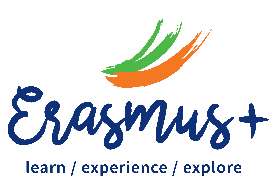 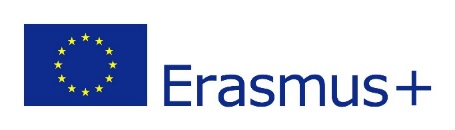 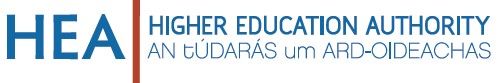 Erasmus+ (Higher Education)KA103/KA131 – Mobility between Programme CountriesTeacher/Staff Application Form for Supplementary SupportTeachers/Staff with physical, mental or health related conditions 2023/2024Please complete this form and scan and send by email to erasmus@hea.ie THE PERSON SUBMITTING THE APPLICATIONSURNAME	FIRST NAME	POSITION	INSTITUTION	I certify that the information given on this form is, to the best of my knowledge, true and accurate	SIGNATURE		[On behalf of the institution]	DATE.	THE TEACHER/STAFF MEMBERSURNAME	FIRST NAME	HOME INSTITUTION	ERASMUS CODE OF HOME INSTITUTION	NAME OF HOST INSTITUTION	ERASMUS CODE OF HOST INSTITUTION	NAME AND ADDRESS OF HOST ENTERPRISE (IF APPLICABLE) 	LENGTH OF STAY (in hours/days)	DATES OF STAY 	I certify that the information given on this form is, to the best of my knowledge, true and accurate	SIGNATURE..	[Teacher/Staff Member]	DATE	NB:  As funds are awarded on the basis of real costs please retain all receipts relating to the Supplementary Support Grant for submission to your International Officer at the conclusion of your mobility period1. Please describe the disability or exceptional special need.E.g. Nature of the disability? Degree of physical mobility?2.  Please outline the assistance required e.g.a) 	Do you need assistance with transport? (Please specify)b) 	Personal & academic support (if so, please specify)	Do you need a permanent helper?		Do you need temporary help?		What kind of medical follow-up do you need	(Physiotherapy, medical check-up, etc.)?c)	Do you need specific didactical material, assistive technology, etc.	(Please specify)d)	Other aids or assistance required (please specify)3. Please indicate the amount of extra grant you request in Euro (Please provide a detailed cost estimate of the additional need required when abroad using the attached form Annex 2.2).4. Please list the verification enclosed with this application:	- Medical certificate (original and not more than three months old)	- Other documentary evidence	5. Have you checked beforehand with the host institution/enterprise that they are able to cope with your needs? To be returned to:  erasmus@hea.ieAnnex 2.2 DETAILED COST ESTIMATE OF THE ADDITIONAL NEED REQUIREDOnly complete the sections that apply in your specific caseAmount requested	 1.  – Extra costs associated with transport			€from Ireland to host country (please list)	- (for physical disability)		 Special transportation	-  from accommodation to the host institution		€   or enterprise					-  locally during the Erasmus+ period.			€2.  - Accommodation (in case an adapted room is not available on the university campus)			€3.  -Personal assistance: e.g. Care assistant  . during the day (how many hours a day)  _____		€ . during the night							€4.  Academic assistance e.g Notetaker/Sign Language	€ Interpreter/Reader/Scribe5.  -Special didactical material					€	(in Braille, enlarged photocopies, recordings, etc.)6. – Equipment (please itemise)						-								€	-								€		7.  -Medical follow-up						€	    (Physiotherapy, medical check-up *, etc)* This medical check-up should normally take place in the host country. Exceptions to this can only be considered by the NA if applied for in advance in this application. 8.  Other								€(please specify)